                    КАРАР                                                                               РЕШЕНИЕО  внесении изменений  в решение совета сельского поселенияЗириклинский сельсовет № 410 от 18.12.2014 года «О бюджете сельского поселения Зириклинский сельсовет муниципального района Шаранский район Республики Башкортостан на 2015 год и на плановый период  2016 и 2017 годов».В целях  надлежащего и качественного исполнения бюджета сельского поселения Зириклинский сельсовет, выслушав главу сельского поселения Игдеева Р.С.,  Совет сельского поселения решил: Внести изменения в решение Совета сельского поселения Зириклинский сельсовет  от 18.12.2014 года № 410 « О  бюджете сельского поселения Зириклинский сельсовет муниципального района Шаранский район  Республики Башкортостан на 2015 год и на плановый период 2016 и 2017 годов»  согласно приложения 1,2,3,4,5 к настоящему решению.Перенести остатки лимитов бюджетных ассигнований по кодам бюджетной классификации на остаток денежных средств бюджета сельского поселения.Глава сельского поселения                                                                Зириклинский сельсовет муниципального района Шаранский  район Республики Башкортостан                                                     Р. С. Игдеев с. Зириклы 23 декабря 2015 года  №  4/41Приложение 1                              к решению Совета сельского поселения Зириклинский сельсовет муниципального района Шаранский район Республики Башкортостанот  23 декабря 2015 года № 4/41Башкортостан РеспубликаһыШаран районымуниципаль районыЕрекле ауыл Советыауыл биләмәһеЕрекле ауылы, тел.(34769) 2-54-46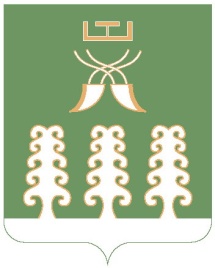 Республика БашкортостанМуниципальный районШаранский районСовет сельского поселенияЗириклинский сельсоветс. Зириклы, тел.(34769) 2-54-46